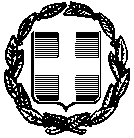 Ο ΔΗΜΑΡΧΟΣ ΣΠΑΡΤΗΣΈχοντας υπόψη:Τις διατάξεις του Π.Δ.28/80 «Περί εκτελέσεως έργων και προμηθειών ΟΤΑ»Τις διατάξεις του Ν. 3463/06 «Κώδικας Δήμων και Κοινοτήτων» όπως τροποποιήθηκαν, συμπληρώθηκαν και ισχύουνΤις διατάξεις του Ν.3852/2010 (ΦΕΚ 87/τ.Α΄/2010): Νέα Αρχιτεκτονική της Αυτοδιοίκησης και της Αποκεντρωμένης Διοίκησης - Πρόγραμμα Καλλικράτης.Τις διατάξεις του άρθρου 83 του Ν. 2362/1995 (ΦΕΚ 247/τ.Α΄/1995)Την υπ’ αριθμ.35130/739/9.8.2010 (ΦΕΚ 1291/τ.Β’/2010) απόφαση του Υπουργού ΟικονομικώνΤις διατάξεις του άρθρου 133 του Ν.4270/2014 (ΦΕΚ 143/τ.Α΄/2014)Τις διατάξεις του Ν.4039/2012 (ΦΕΚ 32/ τ.Α΄/11-02-2012): «Για τα δεσποζόμενα και τα αδέσποτα ζώα συντροφιάς και την προστασία των ζώων από την εκμετάλλευση ή τη χρησιμοποίηση με κερδοσκοπικό σκοπό», όπως τροποποιήθηκε και ισχύει.Την υπ΄αριθ.229/2016 (ΑΔΑ:6ΑΨΩ1Ν-Μ2Β) απόφαση του Δημοτικού Συμβουλίου, με την οποία εγκρίθηκε η αναμόρφωση προϋπολογισμού οικονομικού έτους 2016 και εγγράφηκε πίστωση ποσού 35.000,00€ στον Κ.Α.:70-6162.003  με τίτλο: «Υπηρεσίες περισυλλογής αδέσποτων και εποπτείας / καθαριότητας, διατροφής, φύλαξης / χώρου καταφυγίου φιλοξενίας αδέσποτων έτους 2016».Την υπ΄αριθ.7/2016 μελέτη της Δ/νσης Τοπικής Οικονομικής Ανάπτυξης.Την υπ΄αριθ.116/2016 απόφαση της Οικονομικής Επιτροπής με την οποία καθορίστηκαν οι όροι του διαγωνισμού και διετέθη η απαιτούμενη πίστωση για την εργασία.ΠΡΟΚΗΡΥΣΣΕΙΠρόχειρο διαγωνισμό με σφραγισμένες προσφορές σύμφωνα με τις διατάξεις του Π.Δ. 28/1980, και με κριτήριο κατακύρωσης τη χαμηλότερη τιµή, για το σύνολο της παρεχόμενης υπηρεσίας για την εκτέλεση της εργασίας: «Υπηρεσίες περισυλλογής αδέσποτων και εποπτείας / καθαριότητας, διατροφής, φύλαξης / χώρου καταφυγίου φιλοξενίας αδέσποτων έτους 2016», όπως αναφέρονται στην  υπ΄αριθ.7/2016 μελέτη της Δ/νσης  Τοπικής Οικονομικής Ανάπτυξης του Δήμου Σπάρτης. Ο συνολικός ενδεικτικός προϋπολογισμός ανέρχεται στο ποσό των 35.000,00 € (συμπεριλαμβανομένου του ΦΠΑ). Η εν λόγω δαπάνη θα βαρύνει τον Κ.Α.:70-6162.003  του προϋπολογισμού οικονομικού έτους 2016.Ο εν λόγω διαγωνισμός θα διενεργηθεί με τους ακόλουθους όρους: Άρθρο 1οΤόπος και χρόνος διεξαγωγής του διαγωνισμούΟ διαγωνισμός θα διεξαχθεί την 18/7/2016, ημέρα Δευτέρα  στην αίθουσα συνεδριάσεων του Δημοτικού Συμβουλίου του Δήμου Σπάρτης (κεντρική πλατεία Σπάρτης) ενώπιον της αρμόδιας επιτροπής για τη διενέργεια του διαγωνισμού (συγκροτήθηκε με την υπ΄αριθ.113/2016  απόφαση της Οικονομικής Επιτροπής).Ώρα έναρξης του διαγωνισμού: 10:00 π.μΏρα λήξης αποδοχής προσφορών: 11:00 π.μΆρθρο 2οΔικαιούμενοι συμμετοχής Δικαίωμα συμμετοχής στο διαγωνισμό έχουν όλα τα φυσικά ή
νομικά πρόσωπα, ή συμπράξεις αυτών, που έχουν αντίστοιχη εμπειρία στην
εκτέλεση αντίστοιχων υπηρεσιών με το αντικείμενο του διαγωνισμού και διαθέτουν το απαιτούμενο προσωπικό, τον απαιτούμενο εξοπλισμό, την τεχνογνωσία και την εμπειρία για την εκτέλεση της υπηρεσίας. Τα συμπράττοντα φυσικά ή νομικά πρόσωπα οφείλουν κατά την κατάρτιση και
υπογραφή της σύμβασης να καταθέσουν συμβολαιογραφική πράξη, που θα
διευκρινίζει τους όρους της κοινοπραξίας.Άρθρο 3οΔικαιολογητικά συμμετοχήςΟι διαγωνιζόμενοι θα πρέπει να προσκομίσουν τα ακόλουθα κατά περίπτωση δικαιολογητικά:Α. Για τους Έλληνες πολίτες:1. Εγγυητική επιστολή αναγνωρισμένης Τράπεζας που λειτουργεί στην Ελλάδα ή γραμματιο του Ταμείου Παρακαταθηκών και Δανείων ή του Ταμείου Συντάξεων Μηχανικών και Εργοληπτών Δημοσίων Έργων που θα είναι συντεταγμένη σύμφωνα με τον ισχύοντα για το δημόσιο τρόπο. Η εγγυητική επιστολή συμμετοχής στο διαγωνισμό θα είναι ποσού ίσου με το 2% επί της συνολικής προϋπολογιζόμενης αξίας χωρίς το Φ.Π.Α. 2. Εάν οι διαγωνιζόμενοι συμμετέχουν στο διαγωνισμό με αντιπρόσωπό τους, υποβάλλουν μαζί με την προσφορά συμβολαιογραφικό πληρεξούσιο ή έγγραφη εξουσιοδότηση, θεωρημένη για το γνήσιο της υπογραφής του εκπροσωπούμενου από οποιαδήποτε αρμόδια αρχή.Επίσης προκειμένου να προκύπτει ο νόμιμος εκπρόσωπος της εταιρείας, πρέπει να προσκομιστούν και τα νομιμοποιητικά έγγραφα κάθε συμμετέχοντος όπως το ΦΕΚ ίδρυσης και τις τροποποιήσεις του (για διαγωνιζόμενος με μορφή ΑΕ και ΕΠΕ), επικυρωμένο αντίγραφο ή απόσπασμα του καταστατικού του διαγωνιζόμενου και των εγγράφων τροποποιήσεών του (για ΟΕ και ΕΕ). Στοιχεία και έγγραφα από τα οποία πρέπει να προκύπτουν τα μέλη του Δ.Σ. τα υπόλοιπα πρόσωπα που έχουν δικαίωμα να δεσμεύουν με την υπογραφή τους την Ε.Ε. και τα έγγραφα της νομιμοποίησης αυτών, ανα αυτό δεν προκύπτει ευθέως από το καταστατικό, αναλόγως με τη νομική μορφή των εταιρειών ή κάθε άλλου νομικού προσώπου. 3. Πιστοποιητικό του οικείου επιμελητηρίου ή επαγγελματικής οργάνωσης με πιστοποίηση της εγγραφής τους για το συγκεκριμένο επάγγελμα ή βεβαίωση άσκησης επαγγέλματος από δημόσια αρχή που να έχει εκδοθεί το πολύ έξι (6) μήνες πριν από την ημερομηνία διενέργειας του διαγωνισμού. 4. Πιστοποιητικό ποινικού μητρώου έκδοσης τουλάχιστον του τελευταίου τριμήνου, από το οποίο να προκύπτει ότι δεν έχουν καταδικαστεί για:α) συμμετοχή σε εγκληματική οργάνωση, όπως αυτή ορίζεται στο άρθρο 2 παράγραφος 1 της κοινής δράσης της 98/773/ΔΕΥ του Συμβουλίου (ΕΕ L 351 της 29/1/1998 σελ.1), β) δωροδοκία, όπως αυτή ορίζεται αντίστοιχα στο άρθρο 3 της πράξης του Συμβουλίου της 26ης Μαΐου 1997 (EE C 195 της 25/6/1197 σελ.1) και στο άρθρο 3 παράγραφος 1 της κοινής δράσης 98/742/ΚΕΠΠΑ του Συμβουλίου (ΕΕ L 358 της 31/12/1998 σελ.2), γ) απάτη, κατά την έννοια του άρθρου 1 της σύμβασης σχετικά με την προστασία των οικονομικών συμφερόντων των Ευρωπαϊκών Κοινοτήτων (EE C 316 της 27/11/1995 σελ. 48), δ) νομιμοποίηση εσόδων από παράνομες δραστηριότητες, όπως ορίζεται στο άρθρο 1 της οδηγίας 91/308/ΕΟΚ του Συμβουλίου της 10ης Ιουνίου 1991, για την πρόληψη χρησιμοποίησης του χρηματοπιστωτικού συστήματος για την νομιμοποίηση εσόδων από παράνομες δραστηριότητες (ΕΕ L 166 της 28/6/1991 σελ. 77 οδηγίας ως έχει τροποποιηθεί η οποία ενσωματώθηκε με τον Ν. 2331/1995), ε) αδίκημα σχετικό με την άσκηση της επαγγελματικής τους δραστηριότητας. Υπόχρεοι στην προσκόμιση ποινικού μητρώου είναι: φυσικά πρόσωπαομόρρυθμοι εταίροι και διαχειριστές των ομορρύθμων και των ετερορρύθμων εταιρειών (ΟΕ και ΕΕ),οι διαχειριστές των εταιρειών περιορισμένης ευθύνης (ΕΠΕ), ο πρόεδρος και ο διευθύνων σύμβουλος των ανωνύμων εταιρειών (ΑΕ),ο πρόεδρος και τα μέλη του διοικητικού συμβουλίου των συνεταιρισμών,σε κάθε άλλη περίπτωση οι νόμιμοι εκπρόσωποι του νομικού προσώπου.5. Πιστοποιητικό της αρμόδιας κατά περίπτωση αρχής, από το οποίο να προκύπτει ότι είναι ενήμεροι ως προς τις φορολογικές τους υποχρεώσεις, κατά τη ημερομηνία διενέργειας του διαγωνισμού. 6. Πιστοποιητικό της αρμόδιας κατά περίπτωση αρχής, από το οποίο να προκύπτει ότι είναι ενήμεροι ως προς τις υποχρεώσεις τους, που αφορούν τις εισφορές κοινωνικής ασφάλισης κατά την ημερομηνία διενέργειας του διαγωνισμού. Το πιστοποιητικό αφορά όλα τα ταμεία στα οποία καταβάλλονται εισφορές από τον εργοδότη για όλους τους απασχολούμενους στην επιχείρηση, με οποιαδήποτε σχέση εργασίας, συμπεριλαμβανομένων των εργοδοτών που είναι ασφαλισμένοι σε διαφορετικούς οργανισμούς κοινωνικής ασφάλισης και όχι μόνο τους ασφαλισμένους στο Ίδρυμα Κοινωνικών Ασφαλίσεων (ΙΚΑ), Σε κάθε περίπτωση ο οργανισμός κοινωνικής ασφάλισης στον οποίο είναι σφαλισμένος κάθε απασχολούμενος στην επιχείρηση του συμμετέχοντος, θα προκύπτει κατά κανόνα από το καταστατικό και από τη θεωρημένη κατάσταση προσωπικού κατά ειδικότητα στην οποία θα εμφαίνεται ο ασφαλιστικός οργανισμός που είναι ασφαλισμένος ο κάθε απασχολούμενος στην επιχείρηση.Σε περίπτωση εταιρειών (νομικών προσώπων) αφορά την ίδια την εταιρεία (το νομικό πρόσωπο) και όχι τα φυσικά πρόσωπα που τη διοικούν ή την εκπροσωπούν εκτιος εάν έχουν εργασιακή σχέση με την εταιρεία.Ο συμμετέχων υποχρεούται να καταθέσει με την προσφορά του υπεύθυνη δήλωση Ν.1599/86, στην οποία να δηλώνοται οι ασφαλιστικοί φορείς στους οποίους είναι ασφαλισμένοι οι απασχολούμενοι στη επιχείρηση.7. Πιστοποιητικό αρμόδιας δικαστικής ή διοικητικής αρχής από το οποίο να προκύπτει ότι δεν τελούν υπό πτώχευση, εκκαθάριση, αναγκαστική διαχείριση, πτωχευτικό συμβιβασμό ή άλλη ανάλογη κατάσταση και επίσης ότι δεν τελούν υπό διαδικασία έναρξης κήρυξης σε πτώχευση ή έκδοσης απόφασης αναγκαστικής εκκαθάρισης ή αναγκαστικής διαχείρισης ή πτωχευτικού συμβιβασμού ή άλλη ανάλογη κατάσταση.Διευκρίνιση: Σε περίπτωση που δεν εκδίδεται κάποιο από τα ανωτέρω πιστοπιητικά ή δεν καλύπτει όλες τις περιπτώσεις, πρέπει να αναπληρωθεί από ένορκη βεβαίωση του προσφέροντα, η οποία θα υποβληθεί μαζί με την προσφορά εντος του φακέλου των δικαιολογητικών.  Β. Για τους αλλοδαπούς:1. Εγγυητική επιστολή (σύμφωνα με το υπ΄αρ.1 δικαιολογητικό της περίπτωσης Α).2. Απόσπασμα ποινικού μητρώου ή ισοδύναμου εγγράφου αρμόδιας διοικητικής ή δικαστικής αρχής της χώρας εγκατάστασής τους, έκδοσης του τελευταίου τριμήνου, από το οποίο να προκύπτει ότι δεν έχουν καταδικαστεί για:α) συμμετοχή σε εγκληματική οργάνωση, όπως αυτή ορίζεται στο άρθρο 2 παράγραφος 1 της κοινής δράσης της 98/773/ΔΕΥ του Συμβουλίου (ΕΕ L 351 της 29/1/1998 σελ.1), β) δωροδοκία, όπως αυτή ορίζεται αντίστοιχα στο άρθρο 3 της πράξης του Συμβουλίου της 26ης Μαΐου 1997 (EE C 195 της 25/6/1197 σελ.1) και στο άρθρο 3 παράγραφος 1 της κοινής δράσης 98/742/ΚΕΠΠΑ του Συμβουλίου (ΕΕ L 358 της 31/12/1998 σελ.2), γ) απάτη, κατά την έννοια του άρθρου 1 της σύμβασης σχετικά με την προστασία των οικονομικών συμφερόντων των Ευρωπαϊκών Κοινοτήτων (EE C 316 της 27/11/1995 σελ. 48), δ) νομιμοποίηση εσόδων από παράνομες δραστηριότητες, όπως ορίζεται στο άρθρο 1 της οδηγίας 91/308/ΕΟΚ του Συμβουλίου της 10ης Ιουνίου 1991, για την πρόληψη χρησιμοποίησης του χρηματοπιστωτικού συστήματος για την νομιμοποίηση εσόδων από παράνομες δραστηριότητες (ΕΕ L 166 της 28/6/1991 σελ. 77 οδηγίας ως έχει τροποποιηθεί η οποία ενσωματώθηκε με τον Ν. 2331/1995), ε) αδίκημα σχετικό με την άσκηση της επαγγελματικής τους δραστηριότητας. Σε περίπτωση που δεν εκδίδεται ή δεν καλύπτει όλες τις περιπτώσεις, μπορεί να αντικατασταθεί από ένορκη βεβαίωση του προσφέροντα ή στα κράτη μέλη που δεν προβλέπεται η ένορκη βεβαίωση, από υπεύθυνη δήλωση ενώπιον αρμόδιας δικαστικής ή διοικητικής αρχής, συμβολαιογράφου ή αρμόδιου επαγγελματικού οργανισμού του κράτους καταγωγής ή προέλευσης.   3. Πιστοποιητικό της κατά περίπτωση αρμόδιας δικαστικής ή διοικητικής αρχής της χώρας εγκατάστασής τους, από το οποίο να προκύπτει ότι δεν συντρέχουν οι ανωτέρω περιπτώσεις του υπ΄αριθ.7 δικαιολογητικού της περίπτωσης Α. Σε περίπτωση που δεν εκδίδεται ή δεν καλύπτει όλες τις περιπτώσεις, μπορεί να αντικατασταθεί από ένορκη βεβαίωση του προσφέροντα ή στα κράτη μέλη που δεν προβλέπεται η ένορκη βεβαίωση, από υπεύθυνη δήλωση ενώπιον αρμόδιας δικαστικής ή διοικητικής αρχής, συμβολαιογράφου ή αρμόδιου επαγγελματικού οργανισμού του κράτους καταγωγής ή προέλευσης.   4. Πιστοποιητικό της αρμόδιας αρχής της χώρας εγκατάστασής τους περί εγγραφής τους στα μητρώα του οικείου επιμελητηρίου ή σε ισοδύναμες επαγγελματικές οργανώσεις.5. Πιστοποιητικό ότι έχει εκπληρώσει τις υποχρεώσεις του όσον αφορά στην καταβολή εισφορών κοινωνικής ασφάλισης από την αρμόδια αρχή του κράτους μέλους.6. Πιστοποιητικό ότι έχει εκπληρώσει τις υποχρεώσεις του όσον αφορά στην πληρωμή των φόρων κα τελών από την αρμόδια αρχή του κράτους μέλους.7. Το υπ΄αριθ.2 δικαιολογητικό της περίπτωσης Α (όπου απαιτείται).Γ. Για τα νομικά πρόσωπα (ημεδαπά ή αλλοδαπά):Τα δκαιολογητικά των ανωτέρω περιπτώσεων (Α) και (Β) κατά περίπτωση αν πρόκειται για ημεδαπό ή αλλοδαπό.Δ. Οι Συνεταιρισμοί1. Όλα τα παραπάνω δικαιολογητικά της περίπτωσης Α.2. Βεβαίωση εποπτεύουσας αρχής ότι ο συνεταιρισμός λειτουργεί νόμιμα.Ε. Ενώσεις - Κοινοπραξίες (Κοινή προσφορά)1. Όλα τα παραπάνω κατά περίπτωση δικαιολογητικά της περίπτωσης Α, για κάθε μέλος που συμμετέχει στην ένωση. Εκτός των ανωτέρω κατά περίπτωση δικαιολογητικών, οι συμμετέχοντες οφείλουν να προσκομίσουν με ποινή αποκλεισμού από το διαγωνισμό, τα ακόλουθα:Υπεύθυνη δήλωση του Ν.1599/86, στην οποία θα δηλώνεται: ότι δεν τους έχει επιβληθεί ποινή αποκλεισμού από τους διαγωνισμούς προμηθειών του δημόσιου τομέα και ότι δεν έχουν στερηθεί για οποιοδήποτε λόγω του δικαιώματος συμμετοχής στους διαγωνισμούς αυτούς,ότι δεν υφίστανται νομικοί περιορισμοί λειτουργίας της επιχείρησης,ότι δεν έχουν διαπράξει σοβαρό παράπτωμα κατά την άσκηση της επαγγελματικής τους δραστηριότητας,ότι δεν έχουν φανεί ασυνεπείς στην εκπλήρωση των συμβατικών τους υποχρεώσεων προς το Δήμο Σπάρτης ή προς τις λοιπές υπηρεσίες του δημόσιου τομέα,ότι δεν έχουν υποβάλει ψευδείς ή ανακριβείς δηλώσεις κατά την παροχή πληροφοριών που ζητούνται από την υπηρεσία.Υπεύθυνη δήλωση του Ν.1599/1989 ότι έλαβαν πλήρη γνώση των όρων της διακήρυξης και της υπ΄αριθ.7/2016 μελέτης της Δ/νσης Τοπικής Οικονομικής Ανάπτυξης και ότι τους αποδέχεται πλήρως και ανεπιφύλακτα.Υπεύθυνη δήλωση ότι διαθέτουν το κατάλληλο προσωπικό για την καλή εκτέλεση της εργασίας, σύμφωνα με τη Συγγραφή υποχρεώσεων. Επισημαίνεται ότι:Τα δικαιολογητικά που έχουν εκδοθεί από τις δημόσιες υπηρεσίες θα πρέπει να είναι είτε πρωτότυπα, είτε απλά, ευανάγνωστα φωτοαντίγραφα των πρωτοτύπων εγγράφων αυτών. Τα δικαιολογητικά που αφορούν ιδιωτικά έγγραφα θα πρέπει να είναι είτε πρωτότυπα, είτε ευκρινή φωτοαντίγραφα από αντίγραφα ιδιωτικών εγγράφων τα οποία έχουν επικυρωθεί από δικηγόρο, είτε ευκρινή φωτοαντίγραφα από τα πρωτότυπα όσων ιδιωτικών εγγράφων φέρουν θεώρηση από αρμόδιες υπηρεσίες και φορείς. Τα δε δικαιολογητικά που είναι συντεταγμένα σε ξένη γλώσσα θα πρέπει είτε να συνοδεύονται από επίσημη μετάφραση από το δικηγορικό σύλλογο ή από το Υπουργείο Εξωτερικών, είτε να είναι ευκρινή φωτοαντίγραφα αλλοδαπών εγγράφων, υπό την προϋπόθεση όμως ότι τα έγγραφα αυτά έχουν επικυρωθεί πρωτίστως από δικηγόρο.Όπου ζητείται υπεύθυνη δήλωση είναι η δήλωση του Ν. 1599/86 θεωρημένη για το γνήσιο της υπογραφής.Άρθρο 4οΤρόπος σύνταξης και υποβολής προσφορώνΜε ποινή να μην γίνουν αποδεκτές οι προσφορές υποβάλλονται στην ελληνική γλώσσα μέσα σε ένα κυρίως φάκελο καλά σφραγισμένο, ο οποίος θα φέρει εξωτερικά τις κάτωθι ενδείξεις, που πρέπει να αναγράφονται ευκρινώς:1) Η λέξη ΠΡΟΣΦΟΡΑ με κεφαλαία γράμματα 2) ο τίτλος της υπηρεσίας που απευθύνεται3) Ο αριθμός της διακήρυξης4) Η ημερομηνία διενέργειας του διαγωνισμού 5) Τα στοιχεία του διαγωνιζομένουΠροσφορές που υποβάλλονται ανοικτές, δε γίνονται δεκτές. Μέσα στον κυρίως φάκελο της προσφοράς τοποθετούνται όλα τα σχετικά με την προσφορά στοιχεία και ειδικότερα ως εξής:α) Στον κυρίως φάκελο προσφοράς τοποθετούνται όλα τα ζητούμενα δικαιολογητικά,  η εγγύηση συμμετοχής και τα τεχνικά στοιχεία της προσφοράς. β) Τα οικονομικά στοιχεία της προσφοράς τοποθετούνται σε χωριστό σφραγισμένο φάκελο, επίσης μέσα στον κυρίως φάκελο, με την ένδειξη "ΟΙΚΟΝΟΜΙΚΗ ΠΡΟΣΦΟΡΑ". Ο φάκελος της οικονομικής προσφοράς θα φέρει εξωτερικά τα ίδια στοιχεία με τον κυρίως φάκελο της προσφοράς.  Η οικονομική προσφορά συντάσσεται από το διαγωνιζόμενο σε έντυπα που συνέταξε και χορηγεί ο δήμος (έντυπο προσφοράς) για διευκόλυνση των συμμετεχόντων.Συνολική προσφορά μεγαλύτερη από την προϋπολογιζόμενη θα απορρίπτεται ως ακατάλληλη. Δεν γίνονται δεκτές εναλλακτικές προσφορές (με ποινή αποκλεισμού του συνόλου της προσφοράς). Περιπτώσεις προσφορών που παρουσιάζουν επιφυλάξεις ή τροποποιήσεις σε οποιοδήποτε όρο της παρούσας διακήρυξης απορρίπτονται. Οι προσφορές δεν πρέπει να έχουν ξέσματα, σβησίματα, προσθήκες, διορθώσεις. Εάν υπάρχει στην προσφορά οποιαδήποτε διόρθωση, αυτή πρέπει να είναι καθαρογραμμένη και μονογραμμένη από τον προσφέροντα. Η προσφορά απορρίπτεται, όταν υπάρχουν σε αυτή διορθώσεις οι οποίες την καθιστούν ασαφή κατά την κρίση του οργάνου αξιολόγησης των προσφορών.Οι προσφορές υπογράφονται από τους ίδιους τους διαγωνιζόμεους ή τους νόμιμους εκπροσώπους τους. Σε περίπτωση υποβολής προσφοράς από ένωση αυτή υπογράφεται από όλα τα μέλη της ένωσης ή από εκπρόσωπο διορισμένο με συμβολαιογραφικό πληρεξούσιο.   Μετά την κατάθεση της προσφοράς δεν γίνεται αποδεκτή, αλλά απορρίπτεται ως απαράδεκτη κάθε διευκρίνηση, τροποποίηση ή απόκρουση όρου της διακήρυξης ή της προσφοράς. Διευκρινήσεις δίνονται από τον προσφέροντα μόνο όταν ζητούνται από την αρμόδια Επιτροπή Διαγωνισμού, είτε ενώπιόν της, είτε ύστερα από έγγραφο της υπηρεσίας.Υποβολή προσφορών:Οι προσφορές μπορεί να κατατίθενται ενώπιον της αρμόδιας επιτροπής για τη διενέργεια του διαγωνισμού την ημερομηνία και ώρα που καθορίζεται στο άρθρο 1 της παρούσας διακήρυξης. Οι προσφορές μπορούν να κατατίθενται ή αποστέλλονται ταχυδρομικά προς το Τμήμα Προϋπολογισμού, Λογιστηρίου και Προμηθειών της Διεύθυνσης Οικονομικών του Δήμου Σπάρτης (Δ/νση: Μαγούλα, Τ.Κ. 23100), μέχρι την προηγούμενη εργάσιμη ημέρα της ημερομηνίας διεξαγωγής του διαγωνισμού, δηλαδή μέχρι   15/7/2016 και ώρα 15:00.Οι προσφορές που θα υποβληθούν ταχυδρομικά θα ληφθούν υπόψη μόνο αν φτάσουν στην υπηρεσία μέχρι την προηγούμενη εργάσιμη της ημερομηνίας διενέργειας διαγωνισμού, διαφορετικά δεν θα ληφθούν υπόψη. Διευκρινίζεται ότι οι διαγωνιζόμενοι φέρουν την ευθύνη της έγκαιρης παραλαβής της προσφοράς τους από το Δήμο.Άρθρο 5οΔιαδικασία διενέργειας διαγωνισμού1. Παραλαβή προσφορώνΟι προσφορές γίνονται δεκτές από την αρμόδια για την διεξαγωγή της δημοπρασίας επιτροπή που συνεδριάζει δημόσια, μέχρι την ώρα λήξης αποδοχής προσφορών που ορίζεται στη διακήρυξη. Σε κάθε φάκελο που παραδίδεται αναγράφεται ο αύξων αριθμός της προσφοράς, ο οποίος αναγράφεται και στο πρακτικό, όπως επίσης αναγράφεται και η τυχόν απόρριψή της, εάν δε συνοδεύεται από το πτυχίο ή το πιστοποιητικό ταυτότητας. Όταν παρέλθει αυτή η ώρα, κηρύσσεται από τον Πρόεδρο της Επιτροπής, η λήξη της παράδοσης των προσφορών η οποία αναγράφεται και στα πρακτικά. Απαγορεύεται η για οποιονδήποτε λόγο αποδοχή προσφοράς μετά την παρέλευση του χρόνου αυτού, με ποινή ακυρότητας του διαγωνισμού, εκτός εάν η επίδοση προσφορών που άρχισε πριν από την ώρα λήξης αποδοχής των προσφορών συνεχίζεται χωρίς διακοπή και μετά την ώρα αυτή. 2. Έλεγχος δικαιολογητικώνΜετά τη λήξη της παράδοσης των προσφορών, η συνεδρίαση συνεχίζεται δημόσια και αρχίζει από την επιτροπή ο έλεγχος των δικαιολογητικών συμμετοχής κατά σειρά επίδοσής τους. Αποσφραγίζεται μόνο ο κυρίως φάκελος, μονογράφονται δε και σφραγίζονται από την Επιτροπή Διαγωνισμού όλα τα δικαιολογητικά κατά φύλλο. Τα έγγραφα που βρίσκονται σε κάθε φάκελο αναγράφονται στα πρακτικά περιληπτικά μεν αλλά με τρόπο που να φαίνεται εάν είναι σύμφωνα ή όχι με τους όρους της διακήρυξης. Ο φάκελος που περιέχει την «ΟΙΚΟΝΟΜΙΚΗ ΠΡΟΣΦΟΡΑ» και βρίσκεται μέσα στον κυρίως φάκελο, παραμένει σφραγισμένος και αναγράφεται σε αυτόν ο ίδιος αύξων αριθμός, με αυτόν που αναγράφηκε στον ανοικτό φάκελο και μονογράφεται από την επιτροπή. Μετά την καταγραφή των δικαιολογητικών όλων των συμμετεχόντων, όσοι παρίστανται στην αίθουσα του διαγωνισμού εξέρχονται και η συνεδρίαση συνεχίζεται μυστική. Η επιτροπή συνεδριάζει μυστικά, ελέγχει τα δικαιολογητικά έγγραφα των διαγωνιζομένων και αποφασίζει ποιοι θα αποκλειστούν. Στη συνέχεια η συνεδρίαση γίνεται πάλι δημόσια και ο πρόεδρος της επιτροπής ανακοινώνει αυτούς που αποκλείονται από τη δημοπρασία, καθώς και τους λόγους αποκλεισμού τους και τους καλεί να παραλάβουν τη σφραγισμένη οικονομική προσφορά τους.  3. Αποσφράγιση των Οικονομικών ΠροσφορώνΟι φάκελοι των οικονομικών προσφορών που έγιναν δεκτές στη δημοπρασία, αποσφραγίζονται κατά σειρά από την επιτροπή και οι προσφερόμενες τιμές ανακοινώνονται δημόσια.Προσφορές που δεν έχουν την υπογραφή του μειοδότη ή δεν είναι σύμφωνες με τους όρους της διακήρυξης απορρίπτονται. 4. Ανακήρυξη αναδόχουΑνάδοχος ανακηρύσσεται αυτός που προσφέρει τη χαμηλότερη τιμή για το σύνολο της παρεχόμενης υπηρεσίας.  Σε  περίπτωση που περισσότεροι του ενός έχουν προσφέρει την ίδια χαμηλότερη τιμή γίνεται κλήρωση μεταξύ αυτών.Άρθρο 6οΕγγυήσειςΕγγύηση συμμετοχήςΗ εγγύηση συμμετοχής στην δημοπρασία, ορίζεται σε ποσοστό 2% επί της συνολικής προϋπολογιζόμενης αξίας χωρίς το Φ.Π.Α. και βεβαιώνεται με την προσκόμιση ισόποσου γραμματίου αναγνωρισμένης Τράπεζας που λειτουργεί στην Ελλάδα ή γραμματίου του Ταμείου Παρακαταθηκών και Δανείων ή του Ταμείου Συντάξεων Μηχανικών και Εργοληπτών Δημοσίων Έργων που θα έχει συνταχθεί κατά τον ισχύοντα τύπο του δημοσίου.Η εγγύηση πρέπει να ισχύει τουλάχιστον επί ένα (1) μήνα μετά τη λήξη του χρόνου της προσφοράς που ορίζεται στη διακήρυξη, ήτοι για τουλάχιστον ενενήντα (90) ημερολογιακές ημέρες, προσμετρούμενες από την επομένη της καταληκτικής ημερομηνίας υποβολής προσφορών.Η εγγύηση συμμετοχής ανεξάρτητα από το όργανο που θα την εκδώσει, πρέπει να περιλαμβάνει τα ακόλουθα: ημερομηνία έκδοσης, τον εκδότη, το ότι απευθύνεται στο Δήμο Σπάρτης, τον αριθμό της εγγύησης, το ποσό που καλύπτει και την πλήρη επωνυμία και τη διεύθυνση του συμμετέχοντος υπέρ του οποίου εκδίδεται.Για την εγγύηση συμμετοχής ως «συνολικός προϋπολογισμός» των προς παροχή υπηρεσιών νοείται ο ενδεικτικός προϋπολογισμός της μελέτης και όχι η προσφορά του διαγωνιζομένου. Η εγγύηση συμμετοχής του ανακηρυχθέντος αναδόχου στον οποίο κατακυρώθηκαν οι προς παροχή υπηρεσίες, αντικαθίσταται κατά την υπογραφή της σύμβασης με την προσκόμιση της εγγυητικής καλής εκτέλεσης και επιστρέφεται μετά την κατάθεση της προβλεπόμενης εγγύησης καλής εκτέλεσης, ύστερα από την υπογραφή της σύμβασης. Οι εγγυήσεις των υπολοίπων υποψήφιων αναδόχων πού έλαβαν μέρος στον διαγωνισμό επιστρέφονται ύστερα από την ανακοίνωση της κατακύρωσης ή της ανάθεσης. Εγγύηση καλής εκτέλεσηςΟ ανάδοχος στον οποίο θα γίνει η κατακύρωση του διαγωνισμού υποχρεούται να καταθέσει κατά την υπογραφή της σύμβασης εγγύηση καλής εκτέλεσης, για ποσό ίσο με το 5% επί του συμβατικού ποσού μη συμπεριλαμβανομένου του Φ.Π.Α. Η εγγύηση καλής εκτέλεσης κατατίθεται υπό μορφή γραμματίου αναγνωρισμένης Τράπεζας που λειτουργεί στην Ελλάδα ή γραμματίου του Ταμείου Παρακαταθηκών και Δανείων ή του Ταμείου Συντάξεων Μηχανικών και Εργοληπτών Δημοσίων Έργων. Η εγγύηση καλής εκτέλεσης κατατίθεται πριν την υπογραφή της σύμβασης και επιστρέφεται στον ανάδοχο μετά τη βεβαίωση για την καλή εκτέλεση των εργασιών από την αρμόδια επιτροπή παραλαβής.  Άρθρο 7οΙσχύς των προσφορώνΤο χρονικό διάστημα ισχύος της προσφοράς να είναι τουλάχιστον δύο (2) μηνών. Η οικονομική προσφορά των διαγωνιζόμενων θα πρέπει να καλύπτει το σύνολο των εργασιών επί ποινή αποκλεισμού. Προσφορά που δεν προκύπτει με σαφήνεια η προσφερόμενη τιμή απορρίπτεται ως απαράδεκτη.Άρθρο 8οΓλώσσα σύνταξης των προσφορώνΟι προσφορές θα είναι συντεταγμένες στην ελληνική γλώσσα και θα είναι πλήρεις και σαφείς σε όλα τους τα σημεία. Επίσης όλα τα δικαιολογητικά εφόσον τα πρωτότυπα δεν είναι στην Ελληνική, θα είναι επισήμως μεταφρασμένα. Τα παραπάνω ισχύουν επί ποινή αποκλεισμού.Άρθρο 9οΕνστάσειςΚατά της διακήρυξης του διαγωνισμού μπορούν να υποβληθούν, στην αρμόδια για τη διενέργεια του διαγωνισμού υπηρεσία, μέσα στο μισό του χρονικού διαστήματος από τη δημοσίευση της διακήρυξης μέχρι την ημερομηνία υποβολής των προσφορών, συνυπολογιζόμενων των ημερομηνιών αυτών. Αν προκύπτει κλάσμα θεωρείται ολόκληρη ημέρα. Ενστάσεις κατά του διαγωνισμού μπορούν να υποβληθούν (άρθρο 20 του ΠΔ 28/80), κατά της νομιμότητας της διενέργειας του διαγωνισμού ή της συμμετοχής διαγωνιζόμενου σε αυτόν, μόνον από διαγωνιζομένους που συμμετέχουν στο διαγωνισμό ή αποκλείστηκαν από αυτόν σε οποιοδήποτε στάδιο της διαδικασίας κατάθεσης των προσφορών.Οι ενστάσεις κατατίθενται στην αρμόδια για τη διενέργεια του διαγωνισμού υπηρεσία, μέχρι και την επόμενη εργάσιμη ημέρα από την ανακοίνωση του αποτελέσματος του αντίστοιχου σταδίου. Οι κατατιθέμενες στο δήμο ενστάσεις πρωτοκολλούνται και διαβιβάζονται αυθημερόν στην Επιτροπή Διενέργειας του Διαγωνισμού. Η υποβολή ένστασης δεν επιφέρει αναβολή ή διακοπή του διαγωνισμού, αλλά εξετάζεται κατά την αξιολόγηση των αποτελεσμάτων του διαγωνισμού από την επιτροπή διεξαγωγής, η οποία υποβάλλει την ένσταση με αιτιολογημένη γνωμοδότησή της στην Οικονομική Επιτροπή η οποία αποφαίνεται τελικά.Άρθρο 10οΚατακύρωση διαγωνισμού – υπογραφή σύμβασηςΗ απόφαση του αρμοδίου οργάνου του Δήμου περί έγκρισης αποτελέσματος του διαγωνισμού και ανάδειξης του μειοδότη κοινοποιείται με αποδεικτικό στον ανάδοχο και στη συνέχεια του αποστέλλεται ανακοίνωση κατακύρωσης για την υπογραφή της σύμβασης.Ο ανάδοχος υπέρ του οποίου κατακυρώθηκε η εργασία, έχει την υποχρέωση, σε χρονικό διάστημα όχι μεγαλύτερο των δέκα (10) ημερών από την ημερομηνία της ανακοίνωσης της κατακύρωσης, να προσέλθει για την υπογραφή της σύμβασης.Η σύμβαση καταρτίζεται από την υπηρεσία και υπογράφεται από τα συμβαλλόμενα μέρη. Η σύμβαση συντάσσεται με βάση τους όρους της προσφοράς του αναδόχου υπέρ του οποίου κατακυρώθηκε η εργασία, της διακήρυξης και της σχετικής μελέτης, στοιχεία τα οποία αποτελούν αναπόσπαστο μέρος της. Η σύμβαση δεν μπορεί να περιέχει όρους αντίθετους με τα παραπάνω στοιχεία. Η σύμβαση υπογράφεται για το Δήμο από το Δήμαρχο και για τον ανάδοχο από τον ίδιο ή νόμιμα εξουσιοδοτημένο εκπρόσωπό του.Ο ανάδοχος οφείλει, προσερχόμενος για την υπογραφή της σύμβασης, να προσκομίσει και την απαιτούμενη εγγύηση για την καλή εκτέλεση της εργασίας. Άρθρο 11οΠοινικές ΡήτρεςΟ ανάδοχος που δεν προσέρχεται μέσα στην προθεσμία που του ορίσθηκε για να υπογράψει τη σχετική σύμβαση, κηρύσσεται υποχρεωτικά έκπτωτος από την κατακύρωση ή ανάθεση που έγινε στο όνομά του και από κάθε δικαίωμα που απορρέει απ’ αυτή, με απόφαση του δημοτικού συμβουλίου, ύστερα από γνωμοδότηση του αρμόδιου οργάνου.Αν οι εργασίες εκτελούνται με τρόπο που δεν ανταποκρίνονται στους όρους της σύμβασης ή τις υποδείξεις της αρμόδιας Επιτροπής ή εκτελούνται πλημμελώς, ο ανάδοχος είναι υποχρεωμένος να βελτιώσει την παροχή των υπηρεσιών του, σύμφωνα με τις ισχύουσες διατάξεις.Σε περίπτωση μη συμμόρφωσης προς τις υποδείξεις της αρμόδιας επιτροπής εντός της από τη ίδιας οριζόμενης προθεσμίας, ο ανάδοχος υποχρεούται να πληρώσει προς το φορέα ως ποινική ρήτρα ποσοστό δέκα τοις εκατό (10%) της ημερήσιας εργολαβικής αποζημίωσης για κάθε μέρα καθυστέρησης. Για καθυστέρηση πέραν των τριών (3) ημερών, του επιβάλλεται ποινική ρήτρα είκοσι τοις εκατό (20%) της ημερήσιας εργολαβικής αποζημίωσης για κάθε ημέρα καθυστέρησης. Ως ημερήσια εργολαβική αποζημίωση για τους εν λόγω υπολογισμούς νοείται το 1/365 του εργολαβικού ανταλλάγματος συμπεριλαμβανομένου του Φ.Π.Α. Σε περίπτωση που με ευθύνη του αναδόχου η εκτέλεση των εργασιών καθυστερήσει πάνω από δέκα (10) ημέρες, ο Φορέας δικαιούται να ακυρώσει τη σύμβαση και να εισπράξει την αξία της εγγυητικής επιστολής καλής εκτέλεσης κηρύσσοντας τον ανάδοχο έκπτωτο με απόφαση του αρμοδίου οργάνου του Φορέα. Επισημαίνεται ότι ο ανάδοχος θα ενημερώνεται άμεσα για τις υποδείξεις της αρμόδιας επιτροπής με κάθε πρόσφορο μέσο (ηλεκτρονικό ταχυδρομείο, αποστολή φαξ ή sms, έγγραφο) καθώς η εκτέλεση των εργασιών έχει άμεση σχέση με την ευζωία των ζώων.Ο  ανάδοχος δεν κηρύσσεται έκπτωτος από την κατακύρωση ή ανάθεση ή την σύμβαση, όταν η σύμβαση δεν υπογράφηκε ή η παροχή των υπηρεσιών δεν ολοκληρώθηκε με ευθύνη του φορέα, αφού δεν παραδόθηκαν τα στοιχεία εγκαίρως στον ανάδοχο.Κατά τα λοιπά σε περίπτωση που ο ανάδοχος κηρύσσεται έκπτωτος επιβάλλονται σ’ αυτόν οι κυρώσεις που αναφέρονται στις σχετικές διατάξεις του Π.Δ.28/80 και των σχετικών νόμων.  Άρθρο 12οΤρόπος πληρωμής-κρατήσεις Η πληρωμή θα γίνεται τμηματικά. Κάθε τμηματική πληρωμή θα γίνεται μετά τη σύνταξη των σχετικών βεβαιώσεων καλής εκτέλεσης και την προσκόμιση των τιμολογίων. Η δαπάνη θα βαρύνει τον  Κ.Α. 70-6162.003 με τίτλο: «Υπηρεσίες περισυλλογής αδέσποτων και εποπτείας / καθαριότητας, διατροφής, φύλαξης / χώρου καταφυγίου φιλοξενίας αδέσποτων έτους 2016».Ο ανάδοχος επιβαρύνεται με όλες τις νόμιμες κρατήσεις (φόρους, τέλη, κρατήσεις κ.λ.π.) εκτός από το Φ.Π.Α. ο οποίος βαρύνει το Δήμο.Άρθρο 13οΧρόνος εκτέλεσης της εργασίας Το χρονικό διάστημα παροχής των υπηρεσιών είναι 12 μήνες. Οι υπηρεσίες θα παρέχονται σύμφωνα με την υπ΄αριθ.7/2016 μελέτη της Δ/νσης Τοπικής Οικονομικής Ανάπτυξης.Άρθρο 14οΛήψη πληροφοριών Πληροφορίες για το διαγωνισμό παρέχονται κατά τις εργάσιμες ημέρες και ώρες από το Τμήμα Φυτικής, Ζωικής Παραγωγής, Απασχόλησης & Επιχειρηματικότητας της Δ/νσης Τοπικής Οικονομικής Ανάπτυξης του Δήμου Σπάρτης (Δ/νση: Μαγούλα, Τ.Κ. 23100, τηλ:2731361132). Η διακήρυξη και τα παραρτήματα που τη συνοδεύουν διατίθενται σε έντυπη μορφή από το Τμήμα Φυτικής, Ζωικής Παραγωγής, Απασχόλησης & Επιχειρηματικότητας της Δ/νσης Τοπικής Οικονομικής Ανάπτυξης του Δήμου Σπάρτης καθώς και από το Τμήμα Προϋπολογισμού, Λογιστηρίου και Προμηθειών της Δ/νσης Οικονομικών Υπηρεσιών (Δ/νση: Μαγούλα, Τ.Κ. 23100, τηλ:27313-61116) και σε ηλεκτρονική μορφή στην ιστοσελίδα του Δήμου Σπάρτης: www.sparti.gov.gr Άρθρο 15οΔημοσίευσηΗ περίληψη της παρούσας διακήρυξης να δημοσιευθεί άπαξ σε μία(1) ημερήσια εφημερίδα του Νομού. Επίσης να τοιχοκολληθεί στο Δημαρχιακό Κατάστημα, με αποδεικτικό τοιχοκόλλησης και να αναρτηθεί στη ΔΙΑΥΓΕΙΑ και στην ιστοσελίδα του Δήμου Σπάρτης. Οι δαπάνες δημοσίευσης της περίληψης της διακήρυξης του διαγωνισμού βαρύνουν τον ανάδοχο. Η καταβολή των ανωτέρω δαπανών πραγματοποιείται κατά την υπογραφή του συμφωνητικού.Πλήρες τεύχος της παρούσας διακήρυξης και των παραρτημάτων που τη συνοδεύουν θα αναρτηθεί στην ιστοσελίδα του Δήμου Σπάρτης www.sparti.gov.gr, όπου θα παρέχεται ελεύθερη, άμεση και πλήρη πρόσβαση σ’ αυτά. Επίσης, ολόκληρη η διακήρυξη θα καταχωρηθεί στο Κεντρικό Ηλεκτρονικό Μητρώο Δημοσίων Συμβάσεων.Άρθρο 16οΕπίλυση διαφορών Για ότι δεν ρυθμίζεται από την παρούσα διακήρυξη ισχύουν οι διατάξεις του Π.Δ.28/80.      Ο Ανάδοχος και η Αναθέτουσα Αρχή θα προσπαθούν να ρυθμίζουν φιλικά κάθε διαφορά, που τυχόν θα προκύψει στις μεταξύ τους σχέσεις κατά τη διάρκεια της ισχύος της σύμβασης που θα υπογραφεί. Οι τυχόν διαφορές που θα εμφανιστούν κατά την εφαρμογή της σύμβασης, επιλύονται σύμφωνα με τις ισχύουσες διατάξεις. ΕΛΛΗΝΙΚΗ ΔΗΜΟΚΡΑΤΙΑΝΟΜΟΣ ΛΑΚΩΝΙΑΣΔΗΜΟΣ ΣΠΑΡΤΗΣ  Σπάρτη 08 /07 / 2016  Αρ.πρωτ.: ΟΙΚ.19869Ο ΔΗΜΑΡΧΟΣ ΕΥΑΓΓΕΛΟΣ ΒΑΛΙΩΤΗΣ